ПОЯСНЮВАЛЬНА ЗАПИСКА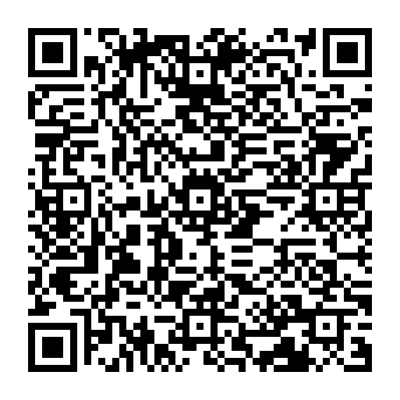 № ПЗН-63145 від 11.04.2024до проєкту рішення Київської міської ради: Про надання громадянам Рогозі В'ячеславу Володимировичу та Рогозі Олегу Володимировичу дозволу на розроблення проєкту землеустрою щодо відведення земельної ділянки у власність для будівництва і обслуговування житлового будинку, господарських будівель і споруд (присадибна ділянка) на вул. Ново-Корчуватській, 3  у Голосіївському районі міста КиєваФізичні особи:2. Відомості про земельну ділянку (обліковий код 79:249:0377).Обґрунтування прийняття рішення.На клопотання зацікавлених осіб відповідно до статей 9, 118 Земельного кодексу України та Порядку набуття прав на землю із земель комунальної власності у місті Києві, затвердженого рішенням Київської міської ради від 20.04.2017 № 241/2463, Департаментом земельних ресурсів виконавчого органу Київської міської ради (Київської міської державної адміністрації) розроблено проєкт рішення Київської міської ради.Мета прийняття рішення.Метою прийняття рішення є забезпечення реалізації встановленого Земельним кодексом України права особи на оформлення права власності на землю.Особливі характеристики ділянки.Стан нормативно-правової бази у даній сфері правового регулювання.Загальні засади та порядок отримання дозволу на розроблення документації із землеустрою визначено статтями 9, 118 Земельного кодексу України.Проєкт рішення містить інформацію про заявників, що відноситься до інформації з обмеженим доступом у розумінні статті 6 Закону України «Про доступ до публічної інформації».Проєкт рішення не стосується прав і соціальної захищеності осіб з інвалідністю та не матиме впливу на життєдіяльність цієї категорії.Фінансово-економічне обґрунтування.Реалізація рішення не потребує додаткових витрат міського бюджету.Прогноз соціально-економічних та інших наслідків прийняття рішення.       Наслідками прийняття розробленого проєкту рішення стане реалізація зацікавленою особою своїх прав щодо оформлення земельної ділянки.Доповідач: директор Департаменту земельних ресурсів Валентина ПЕЛИХПІБ:                Рогоза В'ячеслав Володимирович,Рогоза Олег ВолодимировичКлопотання:     від 28.02.2024 номер 623840120  Місце розташування (адреса):  місто Київ, р-н Голосіївський, вул. Ново-Корчуватська, 3   Площа:0,06 га  Вид та термін права:власність  Заявлене цільове  призначення:для будівництва і обслуговування житлового будинку, господарських будівель і споруд (присадибна ділянка)   Наявність будівель   і споруд на ділянці:Земельна ділянка забудована житловим будинком літ. «А» загальною площею 46,1 кв.м, житловим будинком літ. «Б» загальною площею 60,9 кв.м з господарськими будівлями та спорудами: літня кухня літ. «Г», гараж літ. «В», сарай літ. «Д», навіс літ. «Ж», погріб літ. «З», вбиральня            літ. «Е», споруди № 1-3,I огорожа, хвіртка, замощення, які перебувають у спільній частковій власності громадян:- Рогози В.В. (розмір частки 1/2), дата державної реєстрації 07.11.2023, номер відомостей про речове право 52506442;- Рогози О.В. (розмір частки 1/2), дата державної реєстрації 07.11.2023, номер відомостей про речове право 52506424;(інформація з Державного реєстру речових прав на нерухоме майно від 11.04.2024 № 373804645).  Наявність ДПТ:Детальний план території відсутній.  Функціональне призначення    згідно з Генпланом:Відповідно до Генерального плану міста Києва та проекту планування його приміської зони на період до 2020 року, затвердженого рішенням Київської міської ради                         від 28.03.2002 № 370/1804, земельна ділянка за функціональним призначенням належить до території житлової садибної забудови (існуючі) (витяг з містобудівного кадастру, наданий листом Департаменту містобудування та архітектури виконавчого органу Київської міської ради (Київської міської державної адміністрації) від 01.03.2024 № 055-2101).  Правовий режим:Земельна ділянка належить до земель комунальної власності територіальної громади міста Києва.  Розташування в зеленій зоні:Земельна ділянка не входить до зеленої зони.   Інші особливості:Зазначаємо, що Департамент земельних ресурсів не може перебирати на себе повноваження Київської міської ради та приймати рішення про надання дозволу на розроблення проєкту землеустрою щодо відведення земельної ділянки або про відмову у наданні такого дозволу, оскільки відповідно до пункту 34 частини першої статті 26 Закону України «Про місцеве самоврядування в Україні» та  статей 9, 122 Земельного кодексу України такі питання вирішуються виключно на пленарних засіданнях сільської, селищної, міської ради.Зазначене підтверджується, зокрема, рішеннями Верховного Суду від 28.04.2021 у справі № 826/8857/16,                від 17.04.2018 у справі № 826/8107/16, від 16.09.2021 у справі № 826/8847/16. Зважаючи на вказане, цей проєкт рішення направляється для подальшого розгляду Київською міською радою відповідно до її Регламенту.Директор Департаменту земельних ресурсівВалентина ПЕЛИХ